PENGARUH OPINI AUDIT, FINANCIAL DISTRESS, DAN PROFITABILITAS TERHADAP AUDITOR SWITCHINGDENGAN AUDIT DELAY SEBAGAI VARIABELINTERVENING PADA PERUSAHAANMANUFAKTUR YANG TERDAFTARDI BURSA EFEK INDONESIAPERIODE 2015-2017Oleh:Nama : YantiNIM : 38150428SkripsiDiajukan sebagai salah satu syarat untukmemperoleh gelar Sarjana AkuntansiProgram Studi AkuntansiKonsentrasi Audit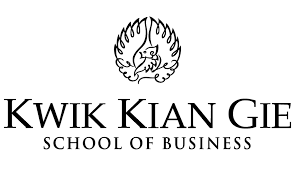 INSTITUT BISNIS dan INFORMATIKA KWIK KIAN GIEJAKARTAAPRIL 2019